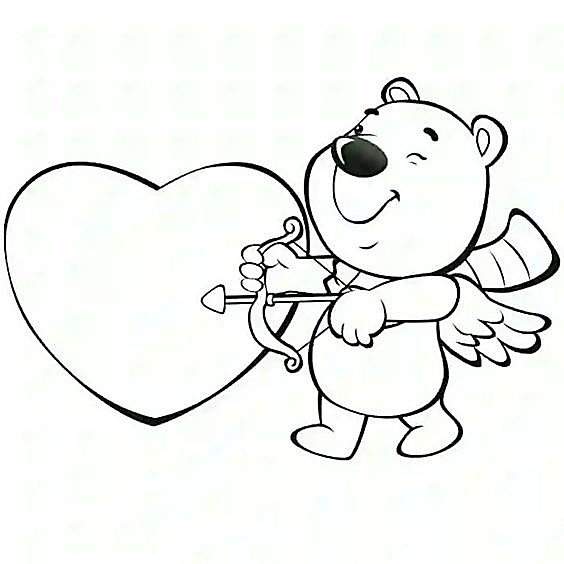                     Svatý Valentýn je po celém světě uctíván jako patron                zamilovaných. Valentýn byl ve 3. století římským knězem.      Podle legendy císař Claudius zakazoval budoucím vojákům, aby se                ženili, ale Valentýn zamilované páry tajně oddával.                        Za toto své konání byl sťat mečem.                            Jeho svátek slavíme 14. února.							Týdenní plán: ____________________ČJ – PS: str.52/ cv.5 + PLM – Uč: str.29/ cv.4 – Vypočítej jen prvních pět příkladů.                             cv.5 – Vypočítej jen prvních pět příkladů.Důležité: Zapomnětlivcům připomínám, aby si doma denně kontrolovali, zda mají do školy vše, co následující den potřebují. Přibývá nám ve třídě děravých hlav!